Zał. Nr 2 do Regulaminu Klubu  Senior+ w  Mieroszowie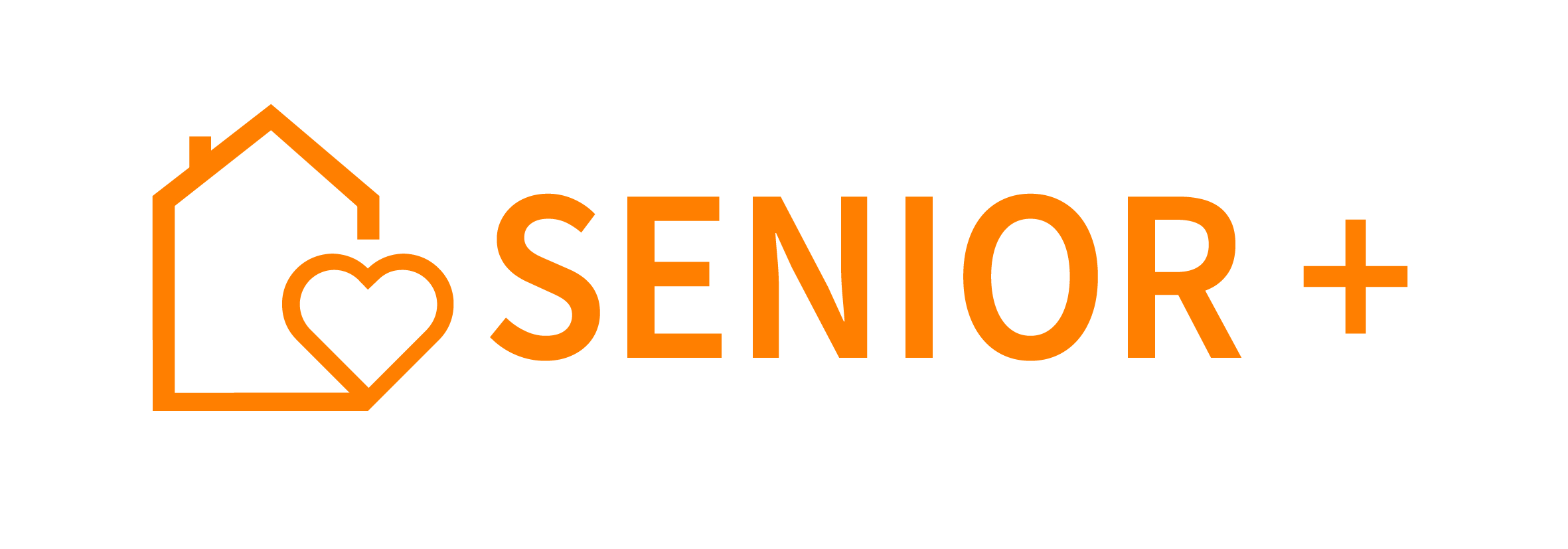 Zgoda na przetwarzanie danych osobowych*Ja, niżej podpisany(a)  ………………………………………………………………………………...,zamieszkały(a) w ………………………………………………………………..,  wyrażam zgodę na przetwarzanie moich danych osobowych w zakresie wymienionym
w Deklaracji uczestnictwa w Klubie Senior+ w Mieroszowie ul. Żeromskiego 30 uzyskanych przez Administratora danych osobowych, tj. Ośrodek Pomocy Społecznej w Mieroszowie 
w celu:rekrutacji uczestników Klubu Senior+,    organizacji wsparcia dla uczestników Klubu Senior+.    Jestem świadomy(a), że:mam prawo wycofać zgodę w dowolnym momencie bez wpływu na zgodność z prawem przetwarzania, którego dokonano na podstawie zgody przed jej cofnięciem,  brak zgody na przetwarzanie danych osobowych wyklucza moje uczestnictwo w Klubie  Senior+.			………………………………………………………		    (data i czytelny podpis osoby składającej oświadczenie)…………………………………………(data i czytelny podpis osoby przyjmującej oświadczenie)* podstawa prawna:rozporządzenie Parlamentu Europejskiego i Rady (UE) 2016/679 z dnia 27 kwietnia 2016 r. 
w sprawie ochrony osób fizycznych w związku z przetwarzaniem danych osobowych i w sprawie swobodnego przepływu takich danych oraz uchylenia dyrektywy 95/46/WE (ogólne rozporządzenie o ochronie danych osobowych) - Dz. Urz. UE L 119 z 04.05.2016 r., określane terminem RODOustawa z dnia 10 maja 2018 r. o ochronie danych osobowych (t.j. Dz. U. z 2019 r. poz. 1781)